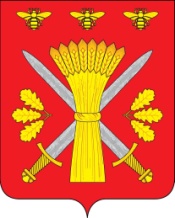 РОССИЙСКАЯ ФЕДЕРАЦИЯОРЛОВСКАЯ ОБЛАСТЬАДМИНИСТРАЦИЯ ТРОСНЯНСКОГО РАЙОНАПОСТАНОВЛЕНИЕот  25 августа      2021г.                                                                                                                            №   203               с.ТроснаО внесении изменений в постановление №267от 23 сентября 2011 г.«Об утверждении Примерного положения об оплате труда работников муниципальных образовательных учреждений Троснянского района Орловской области»       В соответствии с постановлением Правительства Орловской области от 04 августа 2021 года № 446 « О внесении изменений в постановление Правительства Орловской области от 12 августа 2011 года № 267 « Об утверждении Примерного положения об оплате труда работников государственных образовательных организаций  и государственных организаций, осуществляющих образовательную деятельность, Орловской области»,  дальнейшего обеспечения социальной поддержки и материального стимулирования работников государственных образовательных организаций Орловской области Правительство Орловской области» постановляет:           1.Внести  в приложение к постановлению  администрации Троснянского района Орловской области от 23 сентября 2011 года № 267      « Об утверждении  Примерного положения об оплате труда работников муниципальных образовательных учреждений Троснянского района Орловской области» следующие изменения:1)  пункт 7 изложить в следующей редакции:«7.  Для работников, указанных в пункте 1 Положения, базовая единица устанавливается в размере:7000 рублей – для педагогических работников, реализующих программы дошкольного образования образовательных организаций всех типов, образовательных организаций дополнительного образования детей, медицинского персонала образовательных организаций; структурных подразделений дополнительного образования по выявлению и поддержке одаренных детей образовательных организаций всех типов;6000 рублей – для педагогических работников образовательных организаций и организаций, осуществляющих образовательную деятельность, за исключением указанных в абзаце втором настоящего пункта;5424 рубля – для руководителей образовательных организаций, руководителей структурных подразделений, специалистов, рабочих 
и служащих образовательных организаций.»;2)  в приложении 1 к Примерному положению об оплате труда работников муниципальных образовательных организаций Троснянского района Орловской области  осуществляющих образовательную деятельностьа)  таблицы 2, 3 изложить в следующей редакции:«Таблица 2Коэффициенты квалификации (Кк1)Таблица 3Коэффициенты стажа (Кс1)б)  в таблице 4:строку:заменить строкой:строку:заменить строкой:2. Финансовому отделу администрации Троснянского района Орловской области обеспечить финансирование расходов отдела образования администрации Троснянского  района Орловской области, отдела культуры и архивного дела  администрации Троснянского  района Орловской области на оплату труда работников муниципальных образовательных организаций Троснянского района Орловской области осуществляющих образовательную деятельность, в пределах средств, предусмотренных бюджетом муниципального района  на очередной финансовый год и на плановый период.3.   Настоящее постановление вступает в силу с 1 сентября 2021 года.4.  Контроль за исполнением постановления возложить  на заместителя Главы администрации по экономике и финансам, начальника отдела экономики Писареву И.И.Глава района                                                                            А.И.Насонов Отдел образования администрации Троснянского района Согласовано:Писарева И.И.Быкова Е.Л.Ерохина И.В.Груп-пыКвалифи-кационная категорияПовышаю-щий коэффи-циент 
за квали-фикацион-ную категориюУровень образования педагогаПовышаю-щий коэффи-циент за уровень образования педагогаИтоговый повышаю-щий коэффи-циент 
(ст. 1 + гр. 3 + 
гр. 5)1Отсутст-вует0Основное общее или среднее (полное) общее образование01Начальное 
или среднее профессиональное образование0,241,24Высшее профессиональное образование (бакалавр, специалист, магистр)0,331,332Первая0,68Среднее профессиональное образование0,241,922Первая0,68Высшее профессиональное образование (бакалавр, специалист, магистр)0,332,013Высшая0,79Среднее профессиональное образование0,242,03Высшее профессиональное образование (бакалавр, специалист, магистр)0,332,12Стаж педагогической работыПрименяемый коэффициентОт 20 лет и выше 0,30От 15 до 20 лет0,25От 10 до 15 лет0,20От 3 до 10 лет0,15До 3 лет0,20Воспитателям образовательных организаций, реализующим программу дошкольного образования, за работу в группах, 
в которых списочный состав учащихся превышает нормативную наполняемость более чем на 10%1,1Воспитателям образовательных организаций, реализующим программу дошкольного образования, за работу в группах, 
в которых списочный состав учащихся превышает нормативную наполняемость:от 10 % до 20 %от 20 % и выше1,21,3Педагогическим работникам организаций дополнительного образования за часы реализации дополнительных предпрофессиональных программ1,15Педагогическим работникам организаций дополнительного образования за часы реализации дополнительных предпрофессиональных программ1,3